AgendaRose Hill Chamber of Commerce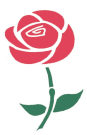 Executive Board Meeting			     **************************************Thursday March 17, 201612:00 p.m. at Pizza HutCall to OrderApproval of MinutesApproval of Treasurer’s ReportChamber Website ReportMember Recruitment ReportNew Business:Annual Chamber Pancake Feed (Garage Sale Day April, 30)Annual Chamber DinnerOld Business:Chamber Mixer – Community Benefit Donation Other Business:	AdjournmentNext Executive Chamber Meeting will be held at Louis April 21st 